Výroční zpráva o činnosti školy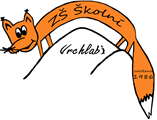 ve školním roce 2013/2014www.zsskolnivr.cz1. Základní údaje o školeZŠ Vrchlabí, Školní 1336, okres Trutnov  Zřizovatel: Město VrchlabíŘeditel školy: Mgr. Jan Palátka (palatka@zsskolnivr.cz)Zástupci ředitele: pro 1. stupeň – Mgr. Magda Šubrtová (subrtovam@zsskolnivr.cz)
                                   pro 2. stupeň – Mgr. Blanka Kajčevská (kajcevska@zsskolnivr.cz)Hlavní vychovatelka školní družiny: Marie Havlová (havlova@zsskolnivr.cz)Školská rada: 	PhDr. Michal Vávra, Renata Albrechtová, Lenka Šimůnková,
 		Lubomír Vlach, Mgr. Linková Romana, Mgr. Miloslava GraciasováInternetové stránky: www.zsskolnivr.czStav k: 	30. 9. 2013      	- 	502 žáků27. 6. 2014 		- 	503 žáků 	         I. stupeň  	269 žáků   		13 tříd II. stupeň   	234 žáků   		11 tříd  
 	celkem:			  	24 tříd	 Školní družina měla 6 oddělení po 30 žácích.
2. Obory vzděláváníUčební plány:24 tříd			ŠVP pro základní vzdělávání, 26. 8. 2013V pěti třídách (1.B, 4.B, 5.B, 6.A, 9.B) se učilo integrovaně 5 žáků se speciálními vzdělávacími potřebami pod vedením čtyř asistentek pedagoga.Na druhém stupni byly 4 třídy s rozšířenou dotací výuky tělesné výchovy 
(6.C, 7.C, 8.B, 9.C), kde se chlapci věnovali kopané a dívky všeobecné sportovní přípravě.3. Přehled pedagogických pracovníků školyV roce 2013/2014 byli ve škole zaměstnáni: 33 učitelé (6 mužů a 27 žen)6 vychovatelek – Havlová, Mojková, Zapletalová, Stránská D., Vejnarová, Sedláčková.4 asistenti pedagoga– Zelenková (1.B), Šimonková (4.B),  Sedláčková (5.B),Havlíčková (9.B, 6.A).Výchovný poradce: Mgr. Dana Krausová  Koordinátor environmentální výchovy: Mgr. Dušan VodnárekKoordinátor ŠVP: Mgr. Miloslava Graciasová, Mgr. Blanka KajčevskáKoordinátor ICT: Mgr. Stanislav TrýznaMetodik prevence: Mgr. Naděžda Bachtíková, Jitka Pasková (dokončily letos studium MP)Ekonomický úsek: Lenka Marčíková, Iva StránskáSprávce budov: Lucie VilímkováŠkolní jídelna: Zdena Mejsnarová, veškeré informace jsou na www.jidelna-vrchlabi.cz. Péče o žáky se SPUCH 
5 dyslektických asistentek17 žáků s tzv. normativem (reedukace, přítomnost a péče asistentky pedagoga) Všem žákům byla věnována péče v souladu s posudky PPP.7 žáků s IVP.
4. Údaje o přijímacím řízeníK zápisu v lednu 2013 přišlo 80 dětí, z toho 11 po odkladu školní docházky.  U 13 dětí bylo požádáno o odklad.Do první třídy 1. 9. 2013 nakonec nastoupilo 72 žáků.K zápisu k povinné školní docházce v lednu 2014 přišlo 66 dětí, z toho 12 dětí přišlo po odkladu školní docházky, jedno dítě bude navštěvovat školu v USA a u nás bude vedeno jako v kmenové škole. U 12 dětí bylo požádáno o odklad povinné školní docházky.5. Přehledné údaje o výsledcích vzdělávání žákůOdchod žáků na střední školy:Chování žáků:Prospěch žáků:K 27. 6. 2014 neprospělo 8 žáků.7 žáků konalo v srpnu opravné zkoušky, z nich 1 žák neprospěl.
7. Přehled dalších aktivit na školeZdravotní tělesná výchova:						2 skupiny
 	 
Volitelné předměty:				
 				konverzace z anglického jazyka	1 skupinaetická výchova			1 skupina				seminář z matematiky			1 skupina			informatika				3 skupiny			
technika administrativy 		2 skupinyfinanční samostatnost			1 skupinatvůrčí dílny				1 skupinasportovní hry - chlapci		1 skupina	
kopaná					2 skupiny		cyklistika a lyžování - dívky		2 skupiny	Nepovinné předměty	gymnastika  	-	dívky i chlapci 1. – 9. ročník 		kopaná		-	chlapci 1. – 5. ročník 			sborový zpěv	- 	chlapci i dívky 1. - 9. ročník 	Přehled akcí9. září byl předán zateplený pavilon 1. stupně, výměna oken a zateplení se nezdařila během prázdnin. Vyučující na 1. stupni začínali školní rok v provizoriu, co se týče zázemí sborovny, dokončení úklidu po firmě.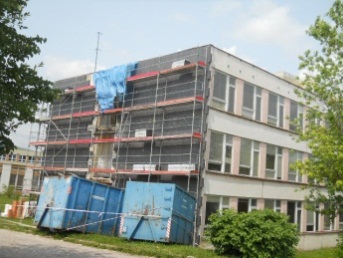 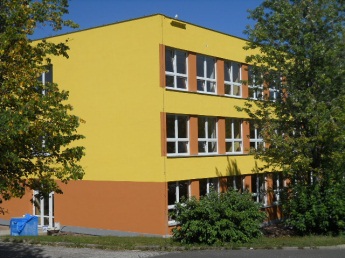 tři adaptační kurzy pro žáky 6. ročníků na Beneckudva žáci se účastnili zájezdu do Baunatalupěvecký kroužek vystupoval v Domě s pečovatelskou službou, při rozsvícení vánočního stromu na náměstí, při vánočních trzích ve škole, na oslavách 1. máje, zahajoval vernisáž prací žáků v domě K. Gendorfa, předávání vysvědčení žákům 9. ročníků na zámkuKlub mladých čtenářů a PopronZájezd pro žáky do Anglie 28.4. – 2.5. – 40 žákůRecyklohraní - třídění a recyklace odpadů (+ sběr použitých malých elektrospotřebičů a stolních olejů), beseda pro žáky 3. ročníků Tonda Obal na cestách prodej výrobků Fair Trade ve školním bufetu školní knihovna, besedy pro budoucí čtenářespolupráce s Krnapem (Myslivost, Jeleni, Tma přede mnou – dotkněme se Krkonoš, Den Země)úklid hor – okolí Špindlerova Mlýna (8.4. – 6.B, 7.C, 9.B)spolupráce se střediskem ekologické výchovy SEVER, pobytové zájezdy -Team bulldingové aktivity (4.A a 4.B, 5.A)brigáda 6.A ve farní zahraděspolupráce s Diakonií – účast na vánočních a velikonočních dílnáchanketa o školní jídelněorganizace zápisu dětí do 1. tříd (16. a 17.1. 2014) a uvítání budoucích prvňáčkůprohlídka školy dětmi z MŠ Komenského, Jiráskova, Letná a Dvořákova (setkání ve třídách a v oddělení ŠD)Slavnost Slabikáře - v 1. třídách den otevřených dveří pro rodičeden otevřených dveří pro budoucí 6. ročníkysetkání pedagogů ZŠ a vychovatelek DD a ŠJ Vrchlabí, Žižkova ul.slavnostní předání pamětních listů žákům 9. ročníků na zámku (p. starosta Sobotka)byl financován již šestý rok vzdělávání dvou indických dětí Mary a Jervina (částka na jeden školní rok činí 5 000 Kč na dítě), dětí zasílají dopisy a informují o svém vzdělávání11. ročník vánočních trhů – Učíme se pomáhat potřebným 
(10. 12. výroba, 13. 12. prodej)
Hlasováním se žáci rozhodli věnovat výtěžek na nadaci Dobrý Anděl a část věnovat na podporu sociálně slabých žáků naší školy
50 000 Kč - Dobrý Anděl
24 999 Kč - Konto sdružení rodičů - Pomoc pro žáky naší školyNáboráři ze středních škol z Vrchlabí, Nové Paky, Bydžova seznámili žáky 9. ročníků s možnostmi studia. Ve škole na 1. stupni a ve školní družině jsme umožnili praxi 4 studentkám pedagogických fakult a SOŠP.Exkurze 
V rámci projektu „Učíme se realitou profesí v oblasti životního prostředí“  absolvovala 8.A a 8.B několik exkurzí do organizací s ekologickým zaměřením:
Český hydrometeorologický ústav a firma EMPLA v Hradci Králové,
Střední veterinární škola v Hradci Králové a Střední zemědělská a ekolog. škola v Kostelci nad Orlicí.	Sklárny Harrachov a muzeum hornictvíMěstská knihovna – 6. - 7. ročníky Úřad práce Trutnov – 9. ročníky (volba povolání)Bozkovské jeskyně Muzeum TurnovMěstský úřad Vrchlabí – 9. ročníkyMuzeum JilemniceZOO Dvůr Králové, ZOO a Dinopark Liberec 	Botanická zahrada LiberecPlanetárium v Hradci Králové – 5. r.            Muzeum ve Vrchlabí 
 	Pěnčín - kozí farma, výrobna korálí, rozhledna Hrad KostPraha - Hrad
            Horní Branná- Památník J. A. KomenskéhoBozkovské jeskyně a Roztocký mlýnJanské Lázně – Farmapark MuchomůrkaLánov – No limits Divadelní a kulturní představení25.9. 	Divadlo Nymburk Krejčík Honza, Kdo si hraje, nezlobí – 1. roč.14.10. 	Tensing – 2 vystoupení16.10. 	Amerika - cestovatel Špilar14.11. 	Naivní divadlo Liberec – loutkové divadlo Labutí jezírko – 1. roč.25.11. 	Planeta 3000 – Madagaskar – příběh pradávné Lemurie – 4. a 5. roč.2. 12. 	Divadlo Novozámské – Vánoční příběh – hvězdička betlémská – 1. tř.25.2.	Faber – O císaři Karlu IV. pro žáky 5. – 7. ročníků25.2.   	Faber – Jak pradědeček ke kalhotkám přišel 1. – 4. roč.7.3. 	Muzikál jak ho neznáte (divadlo z Brna)23.4. 	Vystoupení Jaroslava Uhlíře, Hodina zpěvu – 1.stupeň29.4. 	Mistři YO-YO (vystoupení mistryně světa z USA a českých mistrů)7.5.  	Divadélko pro školy z Hradce Králové - Pohádky z našeho statku pro 1. – 3. roč.13.5. 	Drak Hradec Králové – Indiánská pohádka, 1. roč.19. 5. 	Kinematovlak na vlakovém nádraží - Krkonošské pohádky. 1. roč.20.5. 	Divadlo Mladá Boleslav - Scapinova dobrodružství22.5. 	Divadlo v Jilemnici – Ferda Mravenec – 1. roč.26.5.  	Divadlo Mladá Boleslav – Limonádový Joe	7. roč.14.5. 	Liška hledá SUPER STAR - výběrové kolo15.5. 	ARIES vystoupení bubenického souboru - 9.B, 8.A, 6.A5.6. 	Taneční revue TS Oliver 13.6. 	Memphis (Urban a Říčař) – Hudba a internet pro 2. – 5. roč.20.6. 	Liška hledá SUPER STAR - finále na StřelniciProjekty, besedy a výstavy
Globální výchovou za spravedlivější svět – 9. B (spolupráce se střediskem SEVER)
Návštěva žáků z Ghany na naší škole 2.10., program návštěvy organizovala 9.B, sehrála anglicky pohádku o Trautenberkovi 
Pohádka o Trautenberkovi byla poté sehrána i pro žáky naší školy (6.-7.r)Shlédnutí dokumentu o životě dětí v Ghaně (1. stupeň)9.B - program Africký den pro 3. ročníkyPod křídly rorýsů – Jaro ožívá, projekt a beseda pro žáky i učitele 
(přestavba pavilonu a hnízdění chráněných ptáků), škola dostala ocenění „Rorýsí škola“, 
viz: http://www.zsskolnivr.cz/rorysi%20skola.htm,Zdravě jíst, zdravě žít – více na http://www.zsskolnivr.cz/zdrave%20jist.htm Rozvojové cíle tisíciletí a život v Čadu – 9. roč.Interhaf– paní Žváčková, výcvik psů – 1. stupeňVýstava betlémů (1. a 2. tř.)Velké šelmy – Muzeum Vrchlabí, 6. roč.EKO –KOM odpady – pořad pro 6. ročníkyOdsun Němců po 2. svět válce v okolí Vrchlabí – p. Bartoš pro 9. roč.Účast na projektu Gymnázia Vrchlabí (Př, F – pokusy pro žáky, 7.B, 9.C )Beseda o HIV-AIDS – 7. a 8. ročníkyProč nejsme stejní – sexuální hygiena (pí. Blažková pro žáky 4. a 5. tříd)Dravci – 1. stupeňRecyklace hrou – 9. ročníkyPrvní pomoc – Horská služba a záchranáři (24.6.)Branný závod (25.6.)Čas proměn – dívky 6. roč.Projekt drogerie DM Veselé zoubky – 1. roč.Ježek ve škole (přezimování a vypuštění do volné přírody)Prodejní výstava výtvarných prací žáků v knihkupectví Gendorf – Pomáháme africkým dětem (výtěžek bude zaslán do Ghany – 5300 Kč)Včela medonosná, včelaření – beseda pro 4. tř.MAXÍK (Bachtíková, Šubrtová R.) grafomotorický kurz pro budoucí prvňáčkyhistorie vojenství a prohlídka obrněného transportérucanisterapie (ukázka práce se psem pro žáky 1. tříd)Hasík, výchova dětí v oblasti požární ochrany a ochrany obyvatelstva – 2. třídaNejhezčí kraslice – výstava a soutěžbesídky ke Dni matekMuzikoterapie - hudba jako dorozumívací prostředek (10 lekcí pro žáky 1. a 3. tříd)13.1. účast učitelů na setkání pedagogů a rodičů na Střelnici – Přátelská škola, alternativní metody ve školstvíSportovní akce:30.9.2013 slavnostní otevření hřiště na míčové sporty s umělým povrchem(ČEZ, MÚ)









 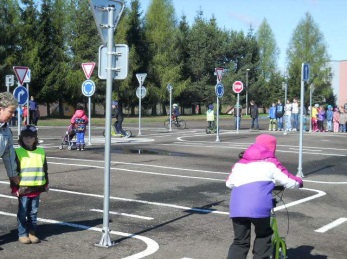 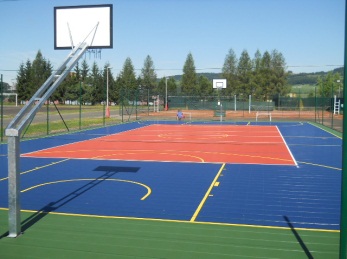 16.4. bylo slavnostně otevřeno dopravní hřiště (ŠKODA-AUTO, BESIP, MÚ)               dva pobytové lyžařské zájezdy pro žáky 7. ročníků se bohužel vlivem nepříznivých sněhových podmínek neuskutečnilyjarní soustředění fotbalistů v Jičíně 24.-27.3.2014náborový turnaj pro zájemce o kopanouplavecký výcvik v Jilemnici – 2. - 3. roč.využívání zimního stadionu k bruslení v rámci hodin TVvýbava jízdního kola, bezpečná jízda, způsob jízdy na kole (dopravní výchova na hřišti – 1. st.)1.10. 	Krkonošské sportovní hry	        		54 ž.		Turnaj fotbal Broumov			11 ž.2. 10.   Vystoupení gymnastek při návštěvě studentů z Ghany3.10.	Přespolní běh Trutnov			24 ž.24.10.  Běh zámeckým parkem (1. - 5. tř.)              126 ž.    8.10.	Fotbal – okrsek – starší žáci			24.10.	Florbal – turnaj – mladší žákyně 		12 ž.	1. místo	Florbal – turnaj – starší žákyně 		12 ž.	1. místo1.11. 	Futsal – okrsek – st. chl.			11 ž. 	1.místo6.11.	Florbal – okrsek – ml. chl.			10 ž.	2. místo7.11.	Florbal – okrsek – st. chl.			11 ž.	1. místo12.11.	Florbal – okres – st. d.			10 ž.	1.místo 19.11.	Florbal – okres – st. d.			10 ž.	5.-6. místo21.11.	Florbal – okres – st. ch.			11 ž.	22.11.	Futsalová liga 1. kolo ml. chl.		1.místo3.12.	Vánoční turnaj kopaná 4.-5.roč.		1. a 5. místo4.12.	Halová kopaná – okrsek – starší žáci		1. místo 11.12.	Futsalová liga 1. kolo – starší žáci		1. místo16.12.	Vánoční turnaj v halové kopané – okres – 1.-3.roč. Trutnov              4. místo17.12.	Vánoční turnaj v halové kopané – okres – 4.-5.roč. Trutnov              4. místo
 	Futsal – 2. kolo – mladší žáci19.12.  Sportovní den  2. stupeň4.2.	Futsalová liga 2. kolo – starší žákyně 	1. místo25.2.	Futsalová liga 2. kolo – starší žáci 	5.3.	Florbal chlapci 8.-9.roč.12.3.	Kuželky 9.C13.3.	Halová kopaná – kraj – mladší žáci		1. místo	14.3.	Kuželky 9.B19.3.	Přehazovaná – okrsek	 ml. žákyně		2. místo20.3.	Halová kopaná – kraj – starší žáci		1. místo	25.3. 	Vybíjená – okrsek 4. a 5.roč.26.3.	Kuželky finále27.3.	Florbal dívky 9.roč.14.4.	Volejbal – okres starší žáci24.4. 	Turnaj přehazovaná – okresní kolo – ml. žákyně25.4.    McDonald´s cup – okrsek 1.-3.ročník           1. místo29.4.	Fotbal – okrsek 30.4.	Vybíjená – okresní kolo – 5.-6. ročník 	Po stopách dolnobranských mistrů – orientační závod - 15 žáků 1. stupně   1.,2.,3. a 3. místo7.5.	Pohár rozhlasu – okrsek				46 ž. 	postup – ml.ch., st.d., st.ch.12.5.	McDonald´s cup – okres 2. - 5. ročník            1. a 3. místo15.5.	Pohár rozhlasu – okresní kolo 			37 ž.20.5.	Pohár rozhlasu – krajské kolo 			postup ml.ch.22.5.	McDonald´s cup – kraj - Jičín 1.stupeň27.5. 	Indiánské sportovní dopoledne ve Strážném				3.6.	Pohár rozhlasu - republikové finále Plzeň 		ml. ch.	Futsal republikové finále 				starší dívky 24.6.   	Sportovní den 1. stupně (organizace - žáci 9. tř.)	24.6.	Olympijský běh 					23 žáků
Lyžařské a snowboardové kurzy v odpoledním čase:3.2. – 7.2.     lyžařská škola Věry Jirešové27.1. - 30.1.  lyžařská škola Ski Lenka24.2. – 28.2. lyžařská škola BubákovVědomostní a umělecké soutěže:Olympiáda v Aj		školní kolo 3 ž.	okresní kolo 1.ž. (11.m)Olympiáda v Z		školní kolo 32 ž.	okresní kolo 6 ž. (4.m, 9.m, 11.m, 17.m, 20.m, 22.m)Pythagoriáda			školní kolo 10 ž.	Finanční gramotnost – 12 žáků se dobrovolně účastnilo 5. ročníku celostátní soutěže vyhlášené MŠMT. Tříčlenná skupina žáků 6. a 7. ročníku postoupila do okresního kola a obsadila první místo.V krajském kole pak obsadili čtvrté místo.
Mezinárodní soutěž Matematický KLOKAN 21.3.2014 Kategorie CVRČEK 2. - 3. tř. 		93 ž.	 Kategorie KLOKÁNEK 4. - 5. tř. 		80 ž.Kategorie BENJAMÍN 6. - 7. tř. 		105 ž.Kategorie KADET 8. - 9. tř. 		  	100 ž.Stručné zhodnocení výsledků práce v oblasti prevence rizikového chování na ZŠ Školní za školní rok 2013-2014: V červnu ukončili studium školního metodika prevence dva učitelé, kteří se tak zapojí do této činnosti. Na škole budou pracovat v příštím roce tři školní metodici prevence. Všichni žáci byli seznámeni se školním řádem, od zákonných zástupců jsme získali souhlas (nesouhlas) s pořizováním fotografií, natáčením videozáznamů a působením školního výchovného poradce a metodika prevence. Po celý rok byla k dispozici schránka důvěry. Byla využita jednou. Ve všech třídách 1. stupně proběhly preventivní programy podle naplánovaného harmonogramu za účasti třídních učitelů. Během školního roku se úspěšně vedla jednání s rodiči, kteří vznesli námitky proti způsobu vedení výuky v některých třídách. Na doporučení ŠMP byl řešen případ podezření na zanedbání povinné péče – ohlášení na OSPOD. V šestých třídách proběhly adaptační kurzy. Na druhém stupni probíhala výuka etické výchovy a výchovy ke zdraví. V jedné třídě druhého stupně se pracovalo s třídním kolektivem na posílení pozitivních vztahů mezi žáky. Vyvstalé problémy a stížnosti ve školním roce 2013/2014 metodik prevence osobně prověřil a osobně vedl nebo pomáhal s průběhem řešení, jednání. Navrhované sankce byly projednány na pedagogické radě a odhlasovány pedagogickým sborem. Školní vzdělávací program - ŠVP  V letošním roce se učilo podle znovu upraveného ŠVP. 
Vzhledem k nařízení MŠMT bylo nutné překontrolovat a zvýraznit v učebních osnovách zařazení následujících témat:finanční gramotnost,korupce,obrana vlasti,dopravní výchova,ochrana člověka za běžných rizik a mimořádných událostí,zdraví.Výuka druhého cizího jazyka byla zařazena na úkor omezení počtu hodin volitelných předmětů, nechtěli jsme jít do snižování dotací hlavních předmětů.Částečně bylo nutné přepracovat i matematiku na 1. stupni, zařazení učiva o zlomcích a desetinných číslech.
Kontrola ČŠI ve dnech 14. – 17. října 2013.Předmět inspekční činnostiZískávání a analyzování informací o vzdělávání žáků, o činnosti škol a školských zařízení zapsaných do školského rejstříku, sledování a hodnocení efektivnosti vzdělávací soustavy podle § 174 odst. 2 písm. a) zákona č. 561/2004 Sb., o předškolním, základním, středním, vyšším odborném a jiném vzdělávání (školský zákon), ve znění pozdějších předpisů.Hodnocení podmínek, průběhu a výsledků vzdělávání poskytovaného základní školou podle § 174 odst. 2 písm. b) školského zákona, zjišťování a hodnocení podmínek, průběhu a výsledků vzdělávání podle příslušných školních vzdělávacích programů.Zjišťování a hodnocení naplnění školních vzdělávacích programů pro základní vzdělávání, pro školní družinu a jejich soulad s právními předpisy a rámcovým vzdělávacím programem pro základní vzdělávání (dále RVP ZV) podle § 174 odst. 2 písm. c) školského zákona.Inspekční činnost vykonávaná podle § 174 odst. 5 školského zákona, provedená na základě podnětu zákonného zástupce žáka. Hodnoceným obdobím byly školní roky 2011/2012, 2012/2013 a 2013/2014 do doby inspekce.ZávěrySilné stránky Ve škole pracuje stabilizovaný pedagogický sbor. Metodická práce učitelů na prvním stupni s aktivním zapojováním žáků do výuky je na velmi dobré úrovni. V rámci zajištění prevence sociálně patologických jevů pedagogové organizují velké množství školních i mimoškolních akcí a projektů pro žáky.Slabé stránky. Formy a metody práce vyučujících v oblasti společenskovědních předmětů jsou neefektivní s minimálním využitím didaktické techniky. Kontrolní činnost členů vedení školy je málo důsledná, obsahuje rizikové prvky, které ředitel školy eliminoval přijetím opatření k odstranění zjištěných nedostatků již v průběhu zpracování inspekce. Závažné nedostatkyTechnický stav obou tělocvičen je nevyhovující, vyžaduje okamžité řešení.Návrhy na zlepšení stavu školy Provést rekonstrukci obou tělocvičen. Stanovit priority školy, sledovat a hodnotit plnění ŠVP ZV, zdokumentovat závěry z jednání s rodiči problémových žáků. Kontrolní (hospitační) činnost zaměřit na všechny předměty, sledovat strukturu hodiny, formulování a splnění cílů, zařazování vhodných výukových metod výuky, hodnocení a sebehodnocení žáků. Poskytovat reedukační péči žákům se SPU i na druhém stupni.Zhodnocení vývoje školy od data poslední inspekční činnostiOd poslední inspekce v roce 2007 a státní kontroly v roce 2013 nedošlo ke kvalitativnímu posunu v oblasti vedení školy. Řízení právního subjektu zůstává na průměrné úrovni. Postupně byly zlepšeny materiální podmínky (zateplení pavilonu pro žáky prvního stupně, zřízení odborné mediální učebny a sborovny, rekonstrukce hřiště aj.).Inspekční zpráva a protokol o kontrole je v písemné podobě k nahlédnutí na ředitelství školy.
Školská rada projednala s vedením školy kritické připomínky inspekční zprávy. Vedení odůvodnilo a vysvětlilo své postupy při řízení školy. Školská rada vyjádřila souhlas s vedením školy.Školní družina pořádané akce - školní rok 2013 – 2014Sportovní činnosti       sportovní vycházky v okolí školy, průlezková hřiště ve městě, areál Liščí farma, Vejsplachyplavecký výcvik – bazén Jilemnicebruslení – zimní stadion			bobování, hry na sněhu                                    exkurze na letiště			turnaj ve vybíjené, štafetové závody – soutěž oddělení			překážková dráha			Kulturní akce muzeum Krnap – Vánoce a tradicetematická výstava – Velikonoce – muzeum Krnap		 „Kinematovlak v našem městě „– shlédnutí pohádek – vlakové nádraží                        Přehled dalších akcí                        poznej svého kamaráda – navazování přátelské atmosféry v jednotlivých odděleních ŠDvycházky podzimní přírodou – sběr přírodninukázka zásahu hasičského sboru Špindlerův MlýnČertovská nadílka – předání dárků v jednotlivých odd.Soutěžní vánoční odpoledne – pro všechna odděleníPříprava výrobků z keramiky pro vánoční trhy – Učíme se pomáhatPříprava plakátků pro děti k zápisu do 1. tř.Návštěva dětí z MŠ – Komenského, Letná, Jiráskova, DvořákovaJarní tábor ŠD „ Tady je Krakonošovo „ týden her a soutěží“Pomoc při jarním úklidu v okolí školy a hřištěVýroba přání a dárků ke svátku matekSlavnostní otvírání dopravního hřiště – ukázka bezpečného pohybu na hřištiVyužití dopravního hřiště během činností ve ŠDPedagogická praxe studentky 2.roč  Gymnázia a pedagogické školy Nová Paka Zprávu vypracovaly:  	pí. Magda Šubrtová				pí. Blanka Kajčevská				pí. Marie Havlová				pí. Naděžda BachtíkováVe Vrchlabí    23. 10. 2014						Jan Palátka									ředitel školy             Zpráva předložena Školské radě ke schválení dne 3. 12. 2014.p. Šimůnková………………………………	datum…………………………p. Vlach……………………………………	datum……………………….…p. Albrechtová …………………………….	datum………………………....
p. Vávra………………………………	datum……………………….…p. Graciasová	 …………………………	datum…………………………p. Linková…………………………………	datum………………………….1. stupeň1. stupeň2. stupeň2. stupeňnetřídní 1.AMgr. Šubrtová R.6.AMgr. VodnárekMgr. Paulů1.BMgr. Bachtíková6.BMgr. SuchardováMgr. Krausová1.CMgr. Chrtková6.CMgr. PlevaMgr. Roučková1.DKociánová7.AIng. ZaplatílkováMgr. Trýzna2.AMgr. Hrnčířová7.BRNDr. SedláčekJiřičková2.BMgr. Graciasová7.CMgr. SůvováMgr. Šrámková - ZvTv2.CMgr. Formanová8.AMgr. Pasková3.AMgr. Hubařová8.BMgr. Hanuš3.BMgr. Ottová9.AMgr. Kubištová4.AMgr. Nosková9.BMgr. VodnárkováMgr. Palátka4.BMgr. Linková9.CMgr. GaudelováMgr. Šubrtová M.5.AStránská E.                 Mgr. Kajčevská5.B Mgr. Zuzánkovácelkemchlapcidívkyvíceleté gymnázium404čtyřleté gymnázium 707SOŠ412021SOU1495OU2112. stupeň    1. pololetí22. pololetí43. stupeň1. pololetí12. pololetí3RočníkPočet žákůProspělo s vyznamenánímProspělo k 27.6.Prospělo k 31.8.Neprospělo k 27.6.Neprospělo k 31.8.1.73737373002.58471111003.49282021104.48192929005.41172424006.5894848117.60194141008.53103843519.6317454510DALŠÍ VZDĚLÁVÁNÍ PEDAGOGŮDALŠÍ VZDĚLÁVÁNÍ PEDAGOGŮškolní rok 2013/2014Název akce:Místo:Termín:Kdo:Poznámky:Jak vyzrát na čtenářskou gramotnostJičín11.10.13LinkováNápadník do hodin matematikyJičín14.10.13Linková, NoskováJak na modelovací hmotu FIMOTrutnov16.10.13Formanová, NoskováPráce s univerzální učební pomůckou PršíHradec Králové27.11.13Šubrtová R., BachtíkováJak se vyhnout stresuJilemnice7.11.13ŠimonkováVědomá pedagogikaPraha17.11.13Šubrtová R., BachtíkováJak na pravopisJičín13.1.14Linková, NoskováUčím(se) rád v 1.tříděJičín4.3.14Zuzánková, NoskováNovela školského zákona a obecná ustanoveníPardubice17.3.14PalátkaVýtvarná dílna – jarní námětyJičín8.4.14Mojková, Stránská D.Komunikace s třídním kolektivem, žákem a rodičemTrutnov20.5.14LinkováKomunikace při problémech vzniklých ve šk. prostředíJičín20.5.14Šubrtová R., BachtíkováLateralita a školní úspěšnostHradec Králové4.6.14Hubařová, LinkováZačínáme s Hejného metodouJičín17.6.14Šubrtová R., OttováŠkolení metodiků prevence                                                                                                                                                                                                                                                                                                                                                                                                                                                                                                                                                                                                                                                                                                                          Malá Skála2 dny měsíčněBachtíková, PaskováVolba povolání  - projektHradec Králové27.8.13Krausová, Hanuš, PaskováGlobální výchovou za spravedlivější svět, SEVER HKHradec Králové18.9.13Vodnárková, VodnárekSeminář nakladatelství OXFORD AjHradec Králové15.10.13ZaplatílkováKAPRADÍHorní Maršov18.10.13Vodnárková, VodnárekSetkání výchovných poradců s PPPTrutnov11.11.13KrausováZdraví na talířiHradec Králové15.11.13Vodnárková, Vodnárek, SůvováSeminář nakladatelství OXFORD AjPardubice26.11.13ZaplatílkováGlobální výchovou za spravedlivější svět, SEVER HKHradec Králové16.1.14Vodnárková, VodnárekExcel praktické užití ve výuceVrchlabí3.2.  a 6.2.14všichni učiteléškolitel KajčevskáVyužití progr. GEOGEBRA ve výuce MHradec Králové7.2.14KajčevskáFyzikální dílna – svět energieTrutnov26.3.14SuchardováEVVO na základních školáchKarlovice17.4.14VodnárekŠkolní zahradaPardubice23.4.14VodnárekŠkolní krizová intervenceHradec Králové16.5.14KajčevskáDidaktické studium AJHradec Králové19.6.14 zahájení ( 1x měsíčně)Paulů